AppendixTable A1 – Original question wordings in Italian for issues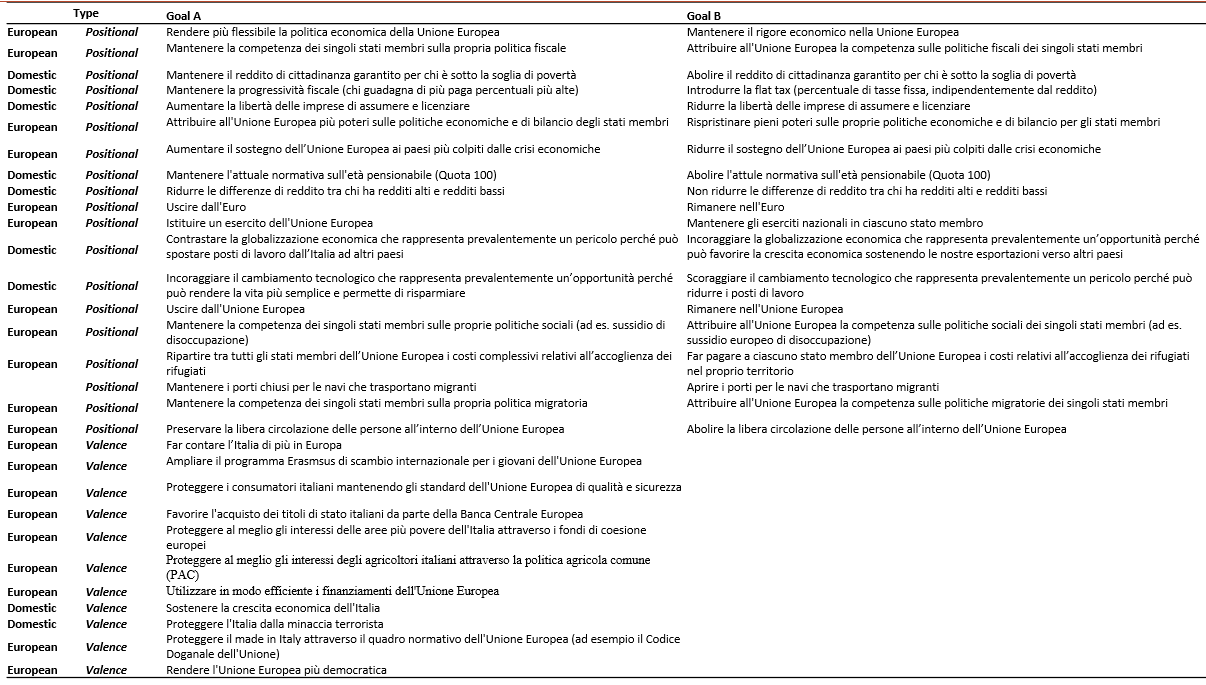 Table A2 – Logistic regression analyses. DVs: defections at general and European elections  + p < .10, * p < .05, ** p < .01, *** p < .001. Notes: Fdi=Brothers of Italy; FI=Go Italy; Legaue=The League; M5S=Five Star Movement; PD=Democratic Party; +EU=More Europe; Left=The left.Gen. ElectionsGen. ElectionsEP ElectionsEP ElectionsLogitSELogitSEIssuesFlexibility of EU economic policy 0.153(0.404)-0.978*(0.385)Fiscal policy EU-0.267(0.397)-0.0593(0.396)Basic income 0.188(0.376)0.347(0.351)Flat tax-1.100**(0.398)-0.504(0.387)Job market regulation-0.633(0.386)-0.390(0.375)Budgetary policy EU-0.555(0.436)-0.662(0.411)EU support to countries hit by the crisis-0.660(0.414)-0.479(0.393)Reform of the pension system-0.424(0.401)-0.758*(0.363)Income differences0.460(0.389)0.0837(0.373)Euro-0.309(0.411)-0.259(0.387)Common EU army0.221(0.454)-0.233(0.423)Globalization-0.548(0.439)-0.222(0.406)Technological Change-0.0814(0.454)0.540(0.422)EU membership-0.146(0.438)-0.0277(0.403)EU welfare system0.195(0.430)0.364(0.410)Costs of refugee crisis0.564(0.435)-0.115(0.406)Immigration ("Porti chiusi")0.589(0.434)0.396(0.427)EU immigration policy-0.469(0.435)-0.436(0.412)Free movement in the EU0.0595(0.446)0.0149(0.416)Make Italy count more in Europe-0.664(0.406)-0.0120(0.377)Enlarge the Erasmus program-0.361(0.413)-0.889*(0.381)Introduce EU quality standards to protect consumers0.498(0.457)-0.293(0.423)Purchase of government bonds by the ECB0.434(0.433)0.283(0.413)Protect the poorest areas through EU funds-0.955*(0.429)-0.912*(0.404)PAC0.267(0.420)0.500(0.399)Efficiently use EU funds0.150(0.410)0.198(0.396)Support the economic growth of Italy-0.339(0.402)-0.354(0.376)Protect Italy from terrorist attacks-0.318(0.419)0.365(0.411)Protect Italian products through EU norms-0.189(0.443)-0.143(0.401)Make the EU more democratic-0.409(0.388)-0.0603(0.367)PartyFdiBaselineBaselineBaselineBaselineFI-7.478*(3.666)-1.500(3.388)League-5.793+(3.324)-3.580(2.871)M5S-5.582(3.502)-2.921(3.065)PD-5.073(3.563)-4.934(3.264)+EU-4.310(3.785)-3.236(3.546)Left-9.772*(4.542)-3.632(5.210)Socio-demographicsGender (Female)-0.00104(1.085)-1.028(0.994)Age-0.0431(0.0328)-0.0117(0.0279)Education-1.051+(0.563)-0.922+(0.508)Party*GenderFdi * Gender----FI * Gender1.312(1.382)1.312(1.336)League * Gender 0.813(1.204)2.127+(1.105)M5S * Gender1.850(1.336)1.226(1.157)PD * Gender0.0925(1.290)2.021(1.290)+EU* Gender1.066(1.704)0.959(1.483)Left * Gender1.523(1.637)1.317(1.721)Party*AgeFdi * Age----FI * Age0.0551(0.0423)-0.0494(0.0409)League * Age0.0391(0.0364)-0.00573(0.0310)M5S * Age0.00633(0.0399)-0.0136(0.0344)PD* Age0.0242(0.0379)0.0120(0.0357)+EU* Age0.0256(0.0452)-0.0180(0.0401)Left * Age0.0691(0.0530)0.0534(0.0524)Party *EducationFdi * Education----FI * Education1.397*(0.673)0.961(0.652)League * Education0.834(0.609)0.685(0.546)M5S * Education0.801(0.649)0.511(0.589)PD * Education1.049(0.638)0.657(0.598)+EU* Education0.334(0.806)0.788(0.758)Left * Education1.616*(0.766)0.500(0.834)Constant6.847*(3.204)5.718*(2.772)Observations723723723723Pseudo R20.3380.3380.3500.350Adjusted Count0.2090.2090.2570.257